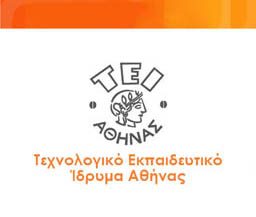 Αποθετήριο YΠΑΤΙΑhttp://hypatia.teiath.grΦόρμα προετοιμασίας για τη συμπλήρωση μεταδεδομένων πτυχιακών εργασιών(Έκδοση 2/2017-05-10)ΕισαγωγήΣτόχος του παρόντος εγγράφου είναι, με την επίβλεψη του υπεύθυνου καθηγητή, η προετοιμασία του φοιτητή για τη συμπλήρωση των μεταδεδομένων της πτυχιακής εργασίας, πριν την κατάθεσή της στο αποθετήριο ΥΠΑΤΙΑ.Σε αυτό το πλαίσιο παρακαλούμε να συμπληρώσετε όλα τα παρακάτω στοιχεία. Τονίζουμε ότι τα πεδία συμπληρώνονται από τους φοιτητές σε συνεργασία με τον επιβλέποντα την πτυχιακή τους εργασία.Σε περίπτωση που η πτυχιακή εργασία εκπονήθηκε με τη συνεργασία δύο ή περισσοτέρων φοιτητών, τότε η συμπλήρωση των στοιχείων και η κατάθεση στο αποθετήριο πραγματοποιούνται μόνο από έναν από αυτούς, κατόπιν συνεννόησης με τον επιβλέποντα καθηγητή.Στοιχεία για καταχώριση στο αποθετήριο ΥΠΑΤΙΑΗ συμπλήρωση των μεταδεδομένων να γίνεται με πεζά και κεφαλαία τα αρχικά γράμματα, όπου απαιτείται (π.χ. αρχή του τίτλου ή του ονόματος).Τίτλος πτυχιακής εργασίαςΣυμπληρώστε στο παρακάτω πλαίσιο τον τίτλο της πτυχιακής εργασίας στα ελληνικά και αγγλικά.Στοιχεία φοιτητή (-των)Συμπληρώστε στο παρακάτω πλαίσιο τα στοιχεία του φοιτητή (δημιουργού) της εργασίας με τη μορφή Επώνυμο, Όνομα. Συμπληρώνονται μόνο ονόματα φοιτητών!* Σε περίπτωση παραπάνω φοιτητών προσθέστε επιπλέον γραμμές.Λέξεις – κλειδιάΣυμπληρώστε στο παρακάτω πλαίσιο τις λέξεις - κλειδιά (χρησιμοποιείστε ξεχωριστή γραμμή για κάθε στοιχείο) που περιγράφουν το αντικείμενο της εργασίας. Όπου είναι δυνατό, καταγράψτε τις λέξεις – κλειδιά τόσο στα ελληνικά όσο και στα αγγλικά.Γλώσσα κειμένου πτυχιακής εργασίαςΕπιλέξτε -σημειώνοντας Χ στο αντίστοιχο κελί- την κύρια γλώσσα στην οποία είναι εκφρασμένη η εργασία.Δικαιώματα πρόσβασηςΣυμπληρώστε -σημειώνοντας Χ στο αντίστοιχο κελί- τα δικαιώματα πρόσβασης που παραχωρείτε για το πλήρες κείμενο της εργασίας, σύμφωνα με τα οποία αυτή θα καταστεί διαθέσιμη στο κοινό.Ημερομηνία εξέτασηςΣυμπληρώστε στο παρακάτω πλαίσιο την ημερομηνία εξέτασης της πτυχιακής εργασίας.Περίληψη σε ελληνικά και αγγλικάΤηρήστε το όριο των λέξεων που τίθεται. Αποφύγετε να κάνετε μια απλή αντιγραφή και επικόλληση από την εισαγωγή / περίληψη της πτυχιακής εργασίας σας. Αποφύγετε τη χρήση υπερσυνδέσμων ή μη συνηθισμένων χαρακτήρων εντός του κειμένου της περίληψης. Συμπληρώστε στο παρακάτω πλαίσιο την περίληψη της εργασίας στα ελληνικά.Συμπληρώστε στο παρακάτω πλαίσιο την περίληψη της εργασίας στα αγγλικά.Στοιχεία επιβλέποντος καθηγητήΣυμπληρώστε στο παρακάτω πλαίσιο τα στοιχεία του επιβλέποντος την εργασία τόσο στα ελληνικά όσο και στα αγγλικά. Συμπληρώνονται μόνο τα ονόματα διδασκόντων.Στοιχεία μελών εξεταστικής επιτροπήςΣυμπληρώστε στο παρακάτω πλαίσιο τα ονόματα (εκτός του επιβλέποντα) των μελών της εξεταστικής επιτροπής για την εργασία με τη μορφή Επώνυμο, Όνομα τόσο στα ελληνικά όσο και στα αγγλικά. Χρησιμοποιείστε ξεχωριστή γραμμή για κάθε μέλος.Ίδρυμα – ΤμήμαΤο στοιχείο «Εκδίδον Ίδρυμα» συμπληρώνεται υποχρεωτικά με την τιμή «Τ.Ε.Ι. Αθήνας»Το στοιχείο «Εκδίδον τμήμα/τομέας» συμπληρώνεται υποχρεωτικά με την τιμή «Σχολή Διοίκησης και Οικονομίας / Τμήμα Βιβλιοθηκονομίας και Συστημάτων Πληροφόρησης»Άδεια χρήσηςΜε την άδεια χρήσης ορίζονται οι δυνατότητες που παραχωρείτε στο κοινό αναφορικά με τη χρήση της εργασίας εφόσον το πλήρες κείμενο αυτής είναι διαθέσιμο. Προτείνεται να διατηρηθούν οι προεπιλεγμένες τιμές, όπως εμφανίζονται παρακάτω.Εφόσον επιλεγεί η άδεια Creative Commons, ο χρήστης καθορίζει τα ακριβή δικαιώματα που παραχωρεί. Προτείνεται να διατηρηθούν οι προεπιλεγμένες τιμές, όπως εμφανίζονται παρακάτω.Υπεύθυνη δήλωση αποδοχής ανάρτησης πτυχιακής στο ΑποθετήριοΈλεγχος ετοιμότητας για κατάθεση στο αποθετήριοΠριν την κατάθεση της πτυχιακής εργασίας στο αποθετήριο, ο φοιτητής πρέπει να έχει πραγματοποιήσει τις παρακάτω εργασίες (σημεία ελέγχου ετοιμότητας).Τίτλος εργασίαςΓλώσσα γραφήςΕλληνικάΑγγλικάΕπώνυμο, Όνομα (1ος φοιτητής)Γλώσσα γραφήςΕλληνικάΑγγλικάΕπώνυμο, Όνομα (2ος φοιτητής)*Γλώσσα γραφήςΕλληνικάΑγγλικάΛέξη – κλειδί [έως και πέντε (5) όρους]Γλώσσα γραφήςα.Ελληνικά / Αγγλικάβ.Ελληνικά / Αγγλικάγ.Ελληνικά / Αγγλικάδ.Ελληνικά / Αγγλικάε.Ελληνικά / ΑγγλικάΓλώσσα κειμένου πτυχιακής εργασίας [Η επιλογή σας (Χ)]Γλώσσα κειμένου πτυχιακής εργασίας [Η επιλογή σας (Χ)]Γλώσσα κειμένου πτυχιακής εργασίας [Η επιλογή σας (Χ)]Γλώσσα κειμένου πτυχιακής εργασίας [Η επιλογή σας (Χ)]Γλώσσα κειμένου πτυχιακής εργασίας [Η επιλογή σας (Χ)]Γλώσσα κειμένου πτυχιακής εργασίας [Η επιλογή σας (Χ)]Γλώσσα κειμένου πτυχιακής εργασίας [Η επιλογή σας (Χ)]Γλώσσα κειμένου πτυχιακής εργασίας [Η επιλογή σας (Χ)]Γλώσσα κειμένου πτυχιακής εργασίας [Η επιλογή σας (Χ)]Γλώσσα κειμένου πτυχιακής εργασίας [Η επιλογή σας (Χ)]α. ΕλληνικάXβ. Αγγλικάγ. Γερμανικάδ. Γαλλικάε. ΆλλοΔικαιώματα πρόσβασηςΗ επιλογή σας (Χ)α. Δημόσια διαθέσιμο – Προσβάσιμο από όλουςXβ. Διαθέσιμο σε χρήστες μόνο από υπολογιστές εντός του ΤΕΙ Αθήναςγ. Χρονικός αποκλεισμός για πάνταΈτοςΜήνας (ολογράφως)Ημέρα (1, 16, 28…)Περίληψη στα ελληνικά (ως 200 λέξεις)Περίληψη στα αγγλικά (ως 200 λέξεις)Επώνυμο, Όνομα (1ος επιβλέπων)Γλώσσα γραφήςΕλληνικάΑγγλικάΕπώνυμο, Όνομα (2ος επιβλέπων)Γλώσσα γραφήςΕλληνικάΑγγλικάΕπώνυμο, Όνομα (1ο μέλος της εξεταστικής επιτροπής)Γλώσσα γραφήςΕλληνικάΑγγλικάΕπώνυμο, Όνομα (2ο μέλος της εξεταστικής επιτροπής)Γλώσσα γραφήςΕλληνικάΑγγλικάΤ.Ε.Ι. ΑθήναςΣχολή Διοίκησης και Οικονομίας / Τμήμα Βιβλιοθηκονομίας και Συστημάτων ΠληροφόρησηςΆδειεςΗ επιλογή σας (Χ)α. Creative CommonsΧβ. Καμία άδειαΆδειες Creative CommonsΗ επιλογή σας (Χ)Η επιλογή σας (Χ)Η επιλογή σας (Χ)Η επιλογή σας (Χ)α. Να επιτρέπεται εμπορική χρήση της εργασίας σαςΝαιΌχιΧβ. Να επιτρέπονται τροποποιήσεις στην εργασία σαςΝαιΌχιΧΣτοιχεία φοιτητή (1ος φοιτητής)Στοιχεία φοιτητή (1ος φοιτητής)Στοιχεία φοιτητή (1ος φοιτητής)Επώνυμο, ΌνομαΌνομα ΠατρόςΌνομα ΜητρόςΤμήμαΑριθμός ΜητρώουΔιεύθυνση κατοικίαςEmail (χρήση για ενεργοποίηση πρόσβασης στο αποθετήριο)Κινητό τηλέφωνοΔηλώνω υπεύθυνα ότι επιθυμώ η πτυχιακή μου εργασία να δημοσιευθεί στο Ιδρυματικό Αποθετήριο του ΤΕΙ ΑθήναςΝαιΌχιΔηλώνω υπεύθυνα ότι επιθυμώ η πτυχιακή μου εργασία να δημοσιευθεί στο Ιδρυματικό Αποθετήριο του ΤΕΙ ΑθήναςΧΣτοιχεία φοιτητή (2ος φοιτητής)Στοιχεία φοιτητή (2ος φοιτητής)Στοιχεία φοιτητή (2ος φοιτητής)Επώνυμο, ΌνομαΌνομα ΠατρόςΌνομα ΜητρόςΤμήμαΑριθμός ΜητρώουΔιεύθυνση κατοικίαςEmail (χρήση για ενεργοποίηση πρόσβασης στο αποθετήριο)Κινητό τηλέφωνοΔηλώνω υπεύθυνα ότι επιθυμώ η πτυχιακή μου εργασία να δημοσιευθεί στο Ιδρυματικό Αποθετήριο του ΤΕΙ ΑθήναςΝαιΌχιΔηλώνω υπεύθυνα ότι επιθυμώ η πτυχιακή μου εργασία να δημοσιευθεί στο Ιδρυματικό Αποθετήριο του ΤΕΙ ΑθήναςΧΣτοιχεία επικοινωνίας επιβλέποντα διδάσκονταΣτοιχεία επικοινωνίας επιβλέποντα διδάσκονταΣτοιχεία επικοινωνίας επιβλέποντα διδάσκονταΕπώνυμο, ΌνομαEmailΑ/ΑΣημεία ελέγχου ετοιμότητας για τον φοιτητή1Συμπλήρωση μεταδεδομένων πτυχιακής εργασίας στην παρούσα φόρμα.2Δημιουργία/αποθήκευση κειμένου της πτυχιακής εργασίας σε ένα αρχείο, στο μορφότυπο PDF. Προαιρετικά, μπορεί να γίνει αντίστοιχη προετοιμασία για συμπερίληψη λοιπών συμπληρωματικών αρχείων (ερευνητικά δεδομένα, λογισμικό, μετρήσεις κ.λπ.) στο υλικό υποβολής σε ένα αρχείο της μορφής zip. Προσοχή! Για το όνομα του αρχείου πρέπει να χρησιμοποιούνται λατινικοί και πεζοί (μικροί) χαρακτήρες και κατά σειρά τα εξής πεδία, τα οποία θα χωρίζονται μεταξύ τους με το σύμβολο της κάτω παύλας: (α) ο κωδικός του Τμήματος, (β) ο αριθμός μητρώου του φοιτητή, (γ) το επώνυμό του και (δ) η κατηγορία του αρχείου. Συγκεκριμένα και ως παράδειγμα, για τους φοιτητές του Τμήματος Βιβλιοθηκονομίας και Συστήματος Πληροφόρησης, η κωδικοποίηση θα έχει ως εξής:lb_1110187_kouis_thesis.pdfΣυμπληρωματικά, για το αρχείο της παρουσίασης της πτυχιακής η κωδικοποίηση του ονόματος θα έχει ως εξής: lb_1110187_kouis_presentation.pdf Τα υπόλοιπα αρχεία θα πρέπει να συμπεριληφθούν σε ένα αρχείο της μορφής zip, με κωδικοποίηση ονόματος την εξής: lb_1110187_kouis_other.zipΤέλος η παρούσα φόρμα μεταδεδομένων θα πρέπει να έχει ως όνομα αρχείου το εξής: lb_1110187_kouis_metadata.docx ή doc3Αποστολή φόρμας μεταδεδομένων και αρχείων υποβολής στον επιβλέποντα καθηγητή για έγκριση. Συγκεκριμένα:Υποχρεωτικά αρχεία:Αρχείο με κείμενο πτυχιακής [KωδΤμήμ_ΑΜΦοιτητή_Επώνυμο_thesis.pdf]Αρχείο με παρουσίαση πτυχιακής [KωδΤμήμ_ΑΜΦοιτητή_Επώνυμο_presentation.pdf]Αρχείο μεταδεδομένων [KωδΤμήμ_ΑΜΦοιτητή_Επώνυμο_metadata.docx]και προαιρετικά:Αρχείο με συμπληρωματικό υλικό [KωδΤμήμ_ΑΜΦοιτητή_Επώνυμο_other.zip]4Ενημέρωση από τον επιβλέποντα καθηγητή ότι η πτυχιακή πρέπει να κατατεθεί στο αποθετήριο. 5Αναμονή ειδοποίησης από διαχειριστές αποθετηρίου για έγκριση ενεργοποίησης λογαριασμού φοιτητή ώστε να προβεί στην κατάθεση.6Κατάθεση μεταδεδομένων και αρχείων πτυχιακής εργασίας από φοιτητή στο αποθετήριο Υπατία (βλέπε Εγχειρίδιο οδηγιών κατάθεσης πτυχιακών εργασιών από φοιτητές)7Αναμονή για έγκριση (ειδοποίηση μέσω email) δημοσίευσης πτυχιακής από διαχειριστές αποθετηρίου8Τελικός έλεγχος από φοιτητή και επιβλέποντα καθηγητή του δημοσιευμένου υλικού